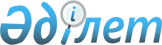 "Қазақстан Республикасы Тәуелсіздігінің 20 жылдығы жылын өткізу жөніндегі іс-шаралар жоспарын бекіту туралы" Қазақстан Республикасы Үкіметінің 2011 жылғы 25 ақпандағы № 184 қаулысына өзгерістер енгізу туралыҚазақстан Республикасы Үкіметінің 2011 жылғы 29 шілдедегі № 880 Қаулысы      Қазақстан Республикасының Үкіметі 

ҚАУЛЫ ЕТЕДІ:

      1. «Қазақстан Республикасы Тәуелсіздігінің 20 жылдығы жылын өткізу жөніндегі іс-шаралар жоспарын бекіту туралы» Қазақстан Республикасы Үкіметінің 2011 жылғы 25 ақпандағы № 184 қаулысына мынадай өзгерістер енгізілсін:

      көрсетілген қаулымен бекітілген Қазақстан Республикасы Тәуелсіздігінің 20 жылдығы жылын өткізу жөніндегі іс-шаралар жоспарында:

      реттік нөмірі 15-жолдың 5-бағаны мынадай редакцияда жазылсын: «шілде»;

      реттік нөмірі 22-жолдың 5-бағаны мынадай редакцияда жазылсын: «шілде».

      2. Осы қаулы қол қойылған күнінен бастап қолданысқа енгізіледі.      Қазақстан Республикасының

      Премьер-Министрі                                 К. Мәсімов
					© 2012. Қазақстан Республикасы Әділет министрлігінің «Қазақстан Республикасының Заңнама және құқықтық ақпарат институты» ШЖҚ РМК
				